Reading Questions for Chapter 4 of Mitzenmacher-UpfalWhen data comes to us in a spreadsheet, the rows are individuals and the columns are different variables/features we are measuring on each individual, e.g. in the following row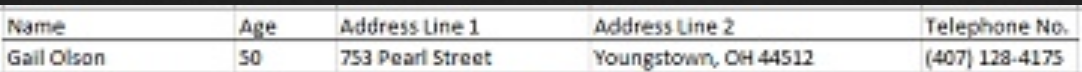 we have 5 features: Name, Age, …, Phone Number.Give an example of a real world scenario where you might want to divide a dataset into two disjoint groups (as in 4.4) where each feature is balanced between the two groups.Compute  for the matrix A and the vector b below:Find a vector b that you think minimizes   for the matrix above. Can you think of any non-brute force way to search for b? If not, then perhaps the problem is NP complete. If you’ve learned about complexity theory, comment on this.What’s the asymptotic lower bound on  ? How far is the book’s algorithm off from optimal? Hint: the answer is in the reading, right before Theorem 4.11.The proof of Theorem 4.11 breaks into two cases: k small vs. k large. Intuitively, keeping in mind that the goal is to find b to minimize , why is the k small case easy?Consider the proof of Theorem 4.11, where the book says “clearly.” Recalling that the entries of b are all 1 or -1, what vector b maximizes |ci|? What is that maximum value of |ci| as a function of k? Is that line in the proof clear now?For the k large case, we write the bad event as a union of n events. Write out the bad event as a sentence:Are the n individual events mutually disjoint? Does this matter for the union bound?How did the book get rid of the m and k in the last inequality of the proof?1101000100011010011001111-1-1111-11